Program semináře k 73. výzvě v IROP„Výstavba a modernizace přestupních terminálů II“Datum:				11. 5. 2017Místo konání:  	Nadace pro rozvoj architektury a stavitelství, Václavské nám. 833/31 (v průchodu), Praha 1, aulaZahájení:			11. 5. 2017, 13:00 hod.Předpokládané ukončení:	16:30 hodin12:30 – 13:00	Prezence účastníků	13:00 – 13:15	Zahájení, představení Integrovaného regionálního operačního programu, rolí Řídicího orgánu IROP a Centra pro regionální rozvoj České republiky13:15 – 14:30	73. výzva IROP „Výstavba a modernizace přestupních terminálů II“ – parametry výzvy, podporované aktivity, způsobilé výdaje, povinné přílohy žádosti o podporu, rozdíly oproti 24. výzvě IROP, dotazy14:30 – 14:45	Přestávka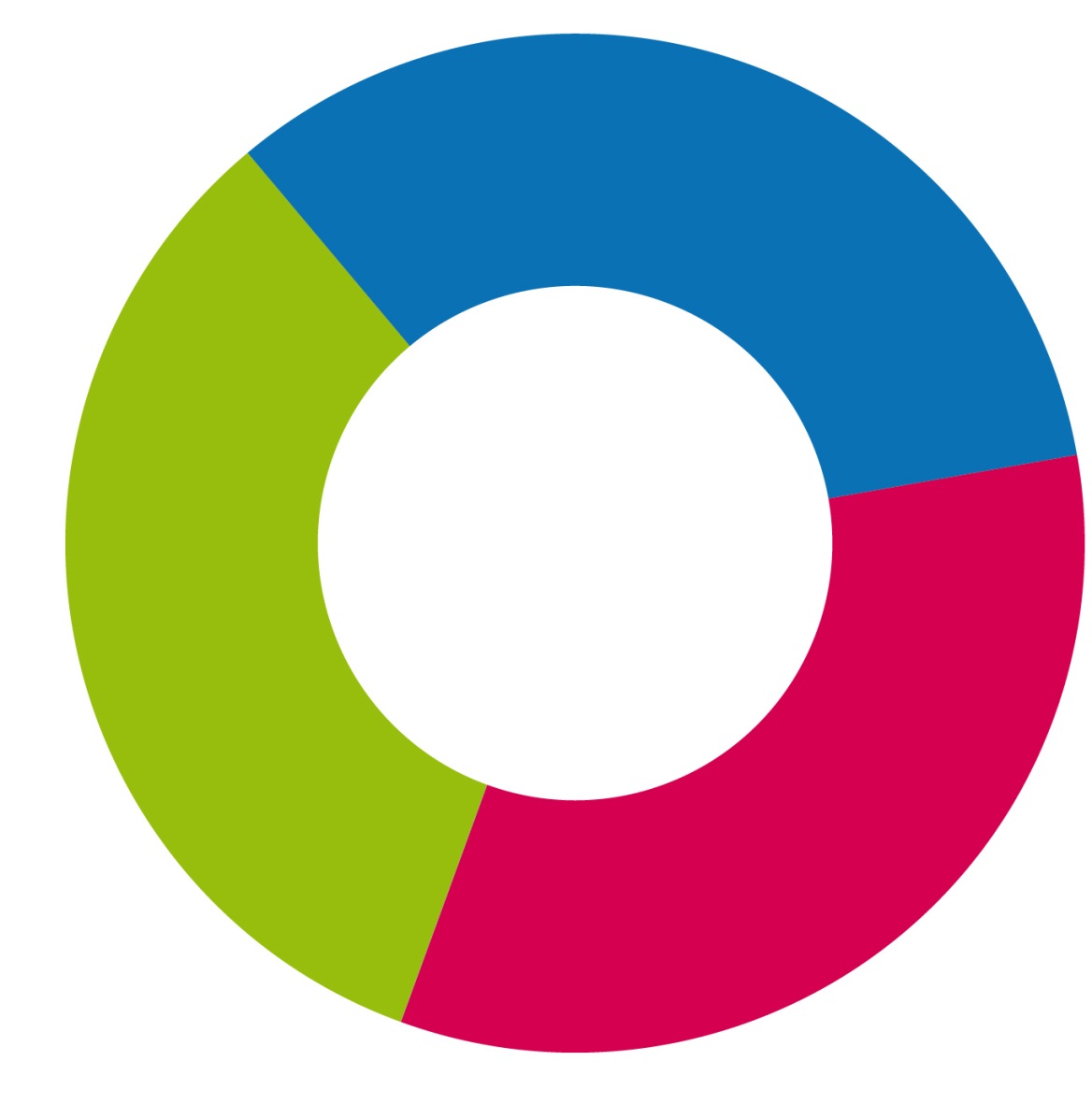 14:45 – 16:00	Základní informace o aplikaci MS2014+, systém hodnocení projektů a další administrace projektu, kontrola výběrových a zadávacích řízení, dotazy16:00 – 16:30	Informace k dalším výzvám ve Specifickém cíli 1.2 IROP	Diskuse16:30	Závěr